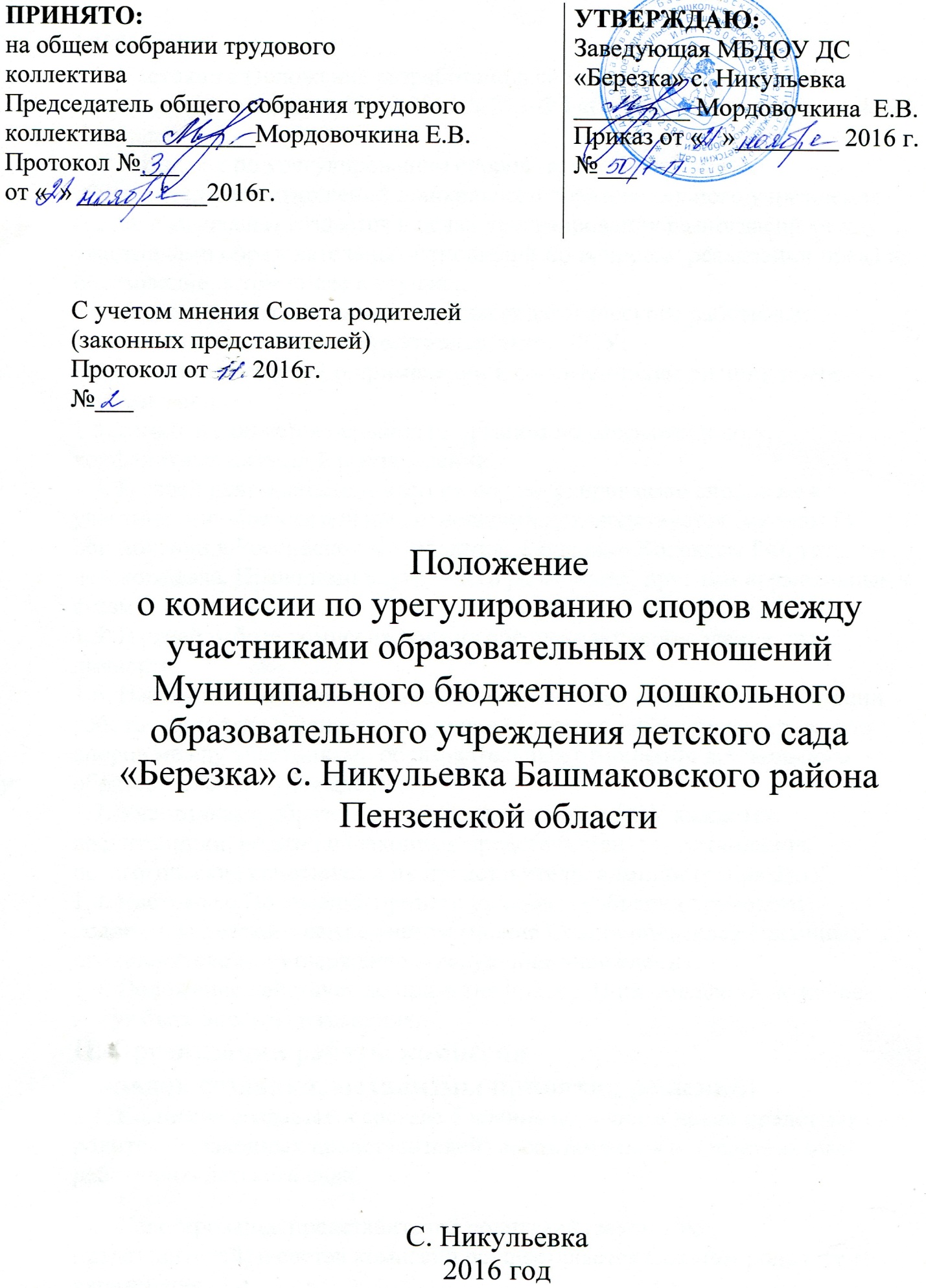 I.Общие положения1.1. Настоящее Положение разработано в соответствии со статьей 45Федерального закона от 29.12.2012 №273-ФЗ «Об образовании в РоссийскойФедерации».1.2. Комиссия по урегулированию споров между участникамиобразовательных отношений дошкольного образовательного учреждения(далее – комиссия) создается в целях урегулирования разногласий междуучастниками образовательных отношений по вопросам реализации права наобразование, в том числе в случаях:- возникновения конфликта интересов педагогического работника;-применения локальных нормативных актов ДОУ;-обжалование решений о применении к воспитанникам дисциплинарноговысказывания.1.3.Комиссия является первичным органом по рассмотрениюконфликтных ситуаций в учреждении.1.4. В своей деятельности комиссия по урегулированию споров междуучастниками образовательных отношений руководствуется Законом РФ «Обобразовании в Российской Федерации», Трудовым Кодексом РФ, уставомдетского сада, Правилами внутреннего распорядка, другими нормативнымиактами.1.5. В своей работе комиссия должна обеспечивать соблюдение правличности.1.6. Настоящее Положение устанавливает порядок создания, организацииработы, принятия и исполнения решений комиссией по урегулированиюспоров между участниками образовательных отношений дошкольногообразовательного учреждения.1.7. Участниками образовательных отношений в ДОУ являются:воспитанники, родители (законные представители) воспитанников,педагогические работники и их представители, администрация ДОУ.1.8. Настоящее Положение принято на общем собрании трудовогоколлектива детского сада с учетом мнения Совета родителей (законныхпредставителей) и утверждено заведующим учреждения.1.9. Положение действует до принятия нового. В настоящее Положениемогут быть внесены изменения.II. Организации работы комиссии(порядок создания, механизмы принятия решений)2.1. Комиссия создается в составе 6 членов из равного числа представителейродителей (законных представителей) воспитанников и представителейработников детского сада.2.2. Делегирование представителей родителей (законныхпредставителей) в состав комиссии осуществляется Советом родителейучреждения.2.3.Представители работников учреждения (из состава педагогическихработников) в состав комиссии избираются общим собранием трудовогоколлектива дошкольного образовательного учреждения.2.4. Срок полномочий комиссии составляет один год.2.5. Сформированный состав комиссии утверждается приказом поучреждению.2.6. Председатель комиссии и секретарь выбираются из числа членовкомиссии большинством голосов путем открытого голосования в рамкахпроведения первого заседания комиссии.2.7. Срок полномочий председателя и секретаря комиссии составляетодин год.2.8.Досрочное прекращение полномочий члена комиссииосуществляется:- на основании личного заявления члена комиссии об исключении его изсостава комиссии;- по требованию не менее 2/3 членов комиссии, выраженному вписьменной форме;- в случае отчисления (выбытия) из детского сада воспитанника,родителем (законным представителем) которого является членкомиссии;- увольнения работника – члена комиссии.2.9. В случае досрочного прекращения полномочий члена комиссии в еесостав избирается новый представитель от соответствующей категорииучастников образовательных отношений в соответствии с п. 2.1. настоящегоПоложения.2.10. Комиссия собирается по мере необходимости. Решение опроведении заседания комиссии принимается ее председателем на основанииобращения (жалобы, заявления, предложения) участника образовательныхотношений не позднее 7 календарных дней с момента поступления такогообращения.2.11. Обращение участника образовательного процесса в комиссиюподается в письменной форме (приложение №1), в котором указываютсяконкретные факты или признаки нарушений прав участниковобразовательных отношений, лица, допустившие нарушения, обстоятельства.2.12. Прием обращений в комиссию производится председателем комиссии.Обращение (заявление) обязательно подлежит регистрации в «Журналерегистрации обращений в комиссию по урегулированию споров междуучастниками образовательных отношений» (приложение № 2). Журналрегистрации обращений в комиссию должен быть пронумерован,прошнурован и храниться в номенклатуре дел учреждения.2.13. Комиссия принимает решение не позднее 14 календарных дней смомента начала его рассмотрения.2.14. Решение комиссии принимается большинством голосов ификсируется в протоколе заседания комиссии.2.15. Лицо, направившее в комиссию обращение, вправе присутствоватьпри рассмотрении этого обращения на заседании комиссии. Лица, чьидействия обжалуются в обращении, также вправе присутствовать назаседании комиссии и давать пояснения.2.16. Для объективного и всестороннего рассмотрения обращенийкомиссия вправе приглашать на заседания и заслушивать иных участниковобразовательных отношений. Неявка данных лиц на заседание комиссиилибо немотивированный отказ от показаний не являются препятствием длярассмотрения обращения по существу.2.17. Председатель комиссии имеет право обратиться за помощью кзаведующему учреждения для разрешения особо острых конфликтов.2.18. Председатель и члены комиссии не имеют права разглашатьпоступающую к ним информацию. Комиссия несет персональнуюответственность за принятие решений.2.19. Решение комиссии является обязательным для всех участниковобразовательных отношений в учреждении и подлежит исполнению в сроки,предусмотренные указанным решением.2.20. Решение по рассматриваемому вопросу до заявителя доводитпредседатель комиссии в устной или письменной форме. Заявительрасписывается в журнале регистрации в получении решения по егообращению (жалобе, заявлению, предложению).2.21. Решение комиссии может быть обжаловано в установленномзаконодательством Российской Федерации порядке.2.22. В случае установления фактов нарушения прав участниковобразовательных отношений комиссия принимает решение, направленное навосстановление нарушенных прав. На лиц, допустивших нарушение праввоспитанников, родителей (законных представителей) воспитанников, атакже работников детского сада комиссия возлагает обязанности поустранению выявленных нарушений и (или) недопущению нарушений вбудущем.2.23. Если нарушения прав участников образовательных отношенийвозникли вследствие принятия решения детским садом, в том числевследствие издания локального нормативного акта, комиссия принимаетрешение об отмене данного решения учреждения (локального нормативногоакта) и указывает срок исполнения решения.2.24. Комиссия отказывает в удовлетворении жалобы на нарушение правзаявителя, если посчитает жалобу необоснованной, не выявит факты указанныхнарушений, не установит причинно-следственную связь между поведениемлица, действия которого обжалуются, и нарушением прав лица, подавшегожалобу или его законного представителя.III. Права членов комиссииКомиссия имеет право:3.1.Принимать к рассмотрению обращение (жалобу, заявление,предложение) любого участника образовательных отношений в пределахсвоей компетенции.3.2 . Принять решение по каждому спорному вопросу, относящемуся кее компетенции.3.3. Запрашивать дополнительную документацию, материалы дляпроведения самостоятельного изучения вопроса от администрацииучреждения.3.4. Рекомендовать приостанавливать или отменять ранее принятоерешение на основании проведенного изучения вопроса при согласииконфликтующих сторон.3.5. Рекомендовать внести изменения в локальные нормативные актыдошкольного образовательного учреждения с целью демократизации основуправления или расширения прав участников образовательных отношений.IV. Обязанности членов комиссииЧлены комиссии обязаны:4.1. Присутствовать на всех заседаниях комиссии;4.2 . Принимать активное участие в рассмотрении поданных обращенийв письменной форме.4.3. Принимать решение в установленные сроки, если не оговореныдополнительные сроки рассмотрения обращения;4.4. Давать обоснованный ответ заявителю в устной или письменнойформе в соответствии с пожеланием заявителя.V. Делопроизводство комиссии5.1. Документация комиссии выделяется в отдельное делопроизводствоучреждения.5.2. Заседания комиссии оформляются протоколом.5.3. Протоколы заседаний комиссии хранятся в документах детского сада втечение 3-х лет.Приложение № 1К Положению по урегулированию споров Между участниками образовательных отношений Председателю комиссии по урегулированиюспоров между участниками образовательных отношенийв дошкольном образовательном учреждении______________________________________________________________________________________________(ФИО)________________________________________________(должность для сотрудников учреждения)                                              заявление.Прошу рассмотреть на заседании комиссии по урегулированию образовательных отношений в учреждении______________________________________________________________________________________________________________________________________________________________________________________________________________________________________________________________________________________________________________________________________________________________________________________________________________________________________________________________________________________________________(содержание жалобы, обращения, предложения)«____»___________20                                                            подпись______________                                                                                                   _____________________                                                                                                            (расшифровка)Приложение № 2К Положению по урегулированию споров Между участниками образовательных отношений Форма журнала регистрации заявлений в комиссию по урегулированию споров между участниками образовательных отношенийдошкольного образовательного учрежденияПриложение № 3                                                                                           Утвержден                                                                                           Приказом                                                                                                                                     заведующего детским садом                                                                                           от «21» ноября 2016    №50/1-ПСостав комиссии по урегулированию споров между участниками образовательных отношений в дошкольном образовательном учрежденииПустовалова В.П.- воспитатель, председатель комиссии. Боронина Т.И.   родитель – заместитель председателя комиссии.Косенкова Н.А. – муз. руководитель, секретарь комиссии.Члены комиссии:Синева Н.Т. – воспитатель.Ембалаева И.Ю.-родитель.Сяркина Н.А.- родитель.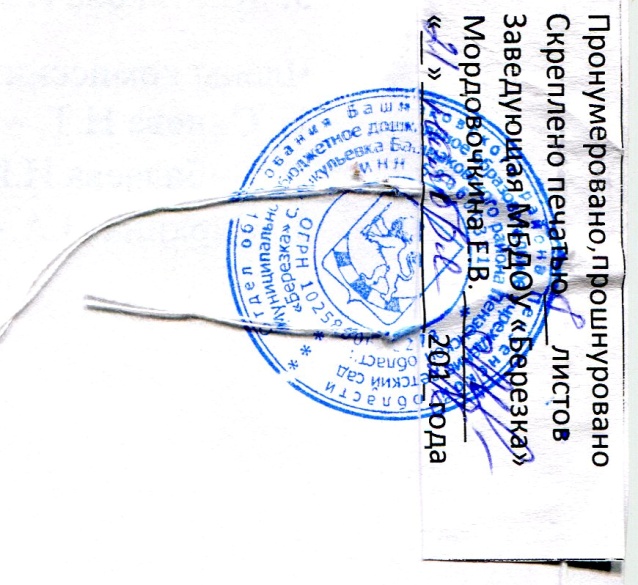 №п/пДата поступления заявленияФИО заявителяКраткое содержание запроса№ и дата протокола заседания комиссиидата ответа заявителюРоспись заявителя